共计300MW 湖南公示省级分布式光伏电价补贴项目名单根据《关于印发<湖南省分布式光伏发电电价补贴实施细则>的通知》(湘财建〔2017〕69号)要求，省财政厅、省发改委下发了《关于组织申报省级分布式光伏电价补贴目录的通知》(湘财建[2017]83号)，组织市州初审并申报项目和相关资料，全省共申报项目229个，装机约75万千瓦。为做好审核工作，我们按照程序委托第三方机构对项目进行审查提交了审查意见。经复核，此批符合条件的项目共173个、装机约30万千瓦(详见附件)。根据有关规定，现将该项目名单予以公示。公示时间自发布之日起5个工作日(2018年1月3日—10日)，如有意见和建议，请以传真或电子邮件方式向省能源局和省财政厅反映，并具体列举理由和相关证明材料。单位意见请加盖单位公章并注明联系方式，个人意见请注明真实姓名、身份证号码和联系方式，对匿名方式提出的异议不予受理。受理单位：湖南省能源局新能源和再生能源处传真：0731-89665048邮箱：86917836@qq.com地址：长沙市雨花区南路二段28号省能源局湖南省财政厅经济建设处：传真85165244邮箱：5165527@163.com地址：长沙市城南西路一号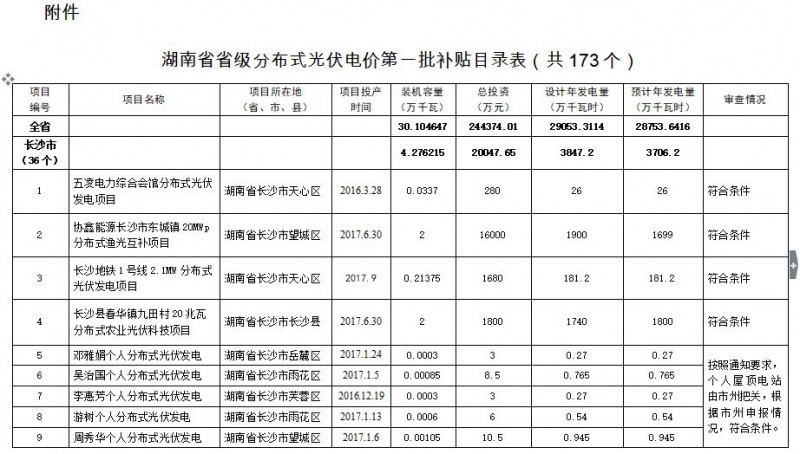 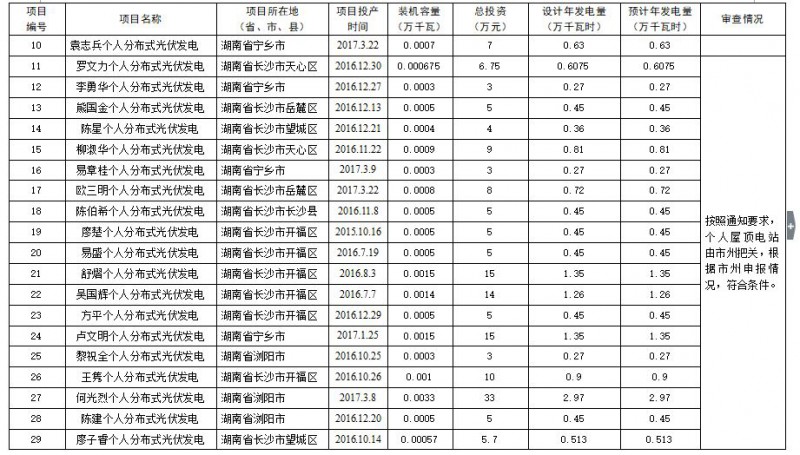 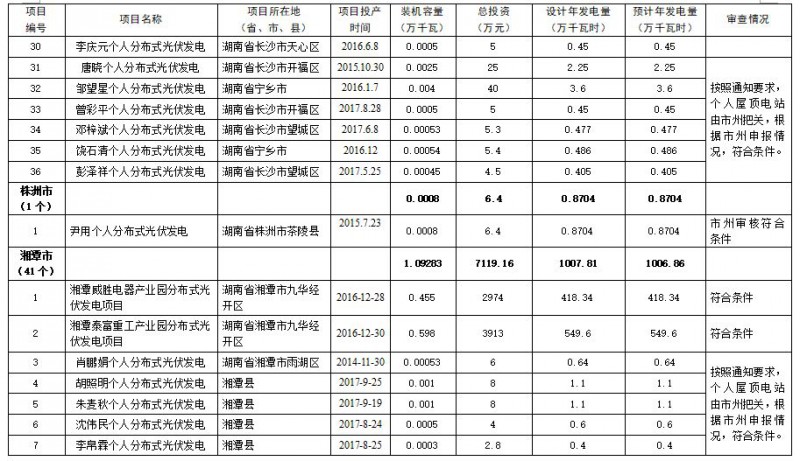 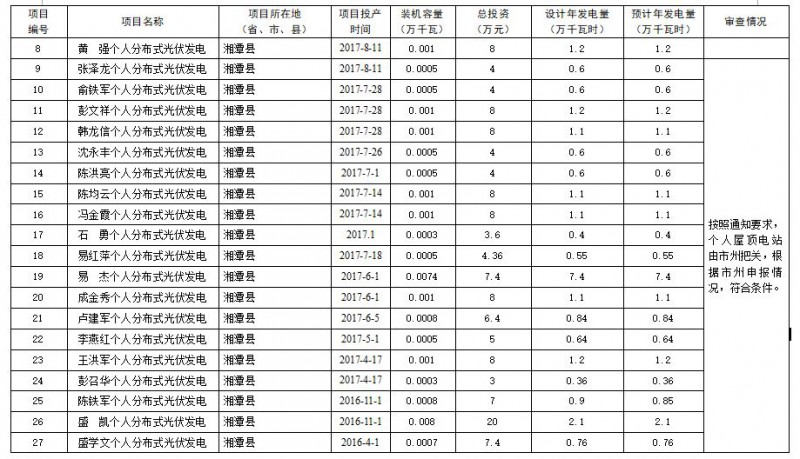 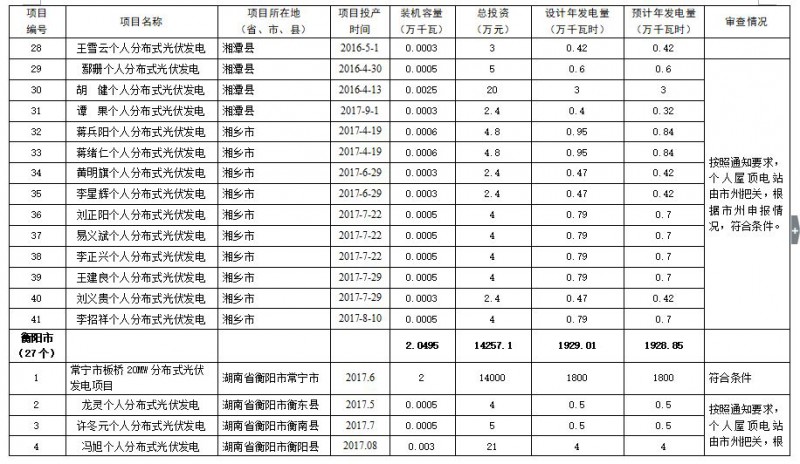 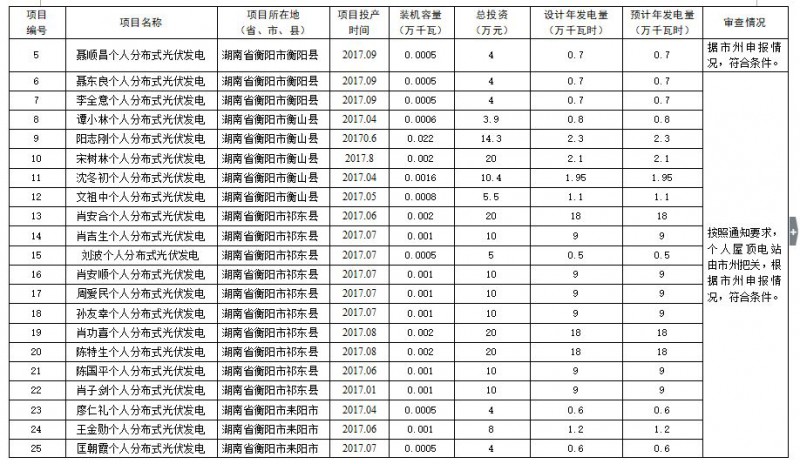 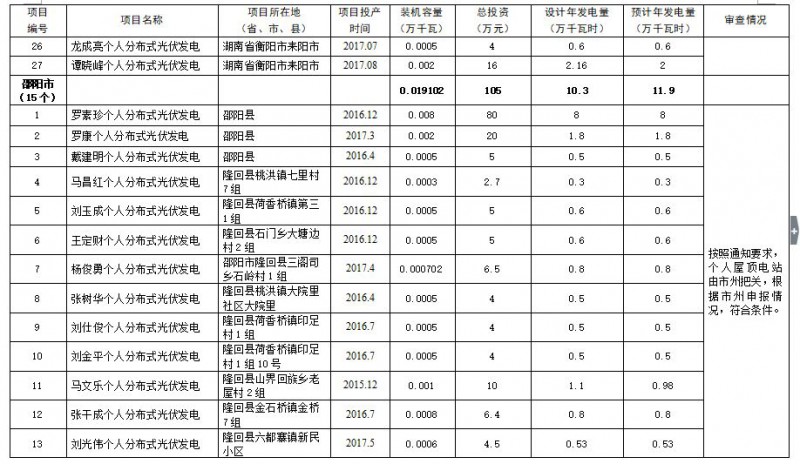 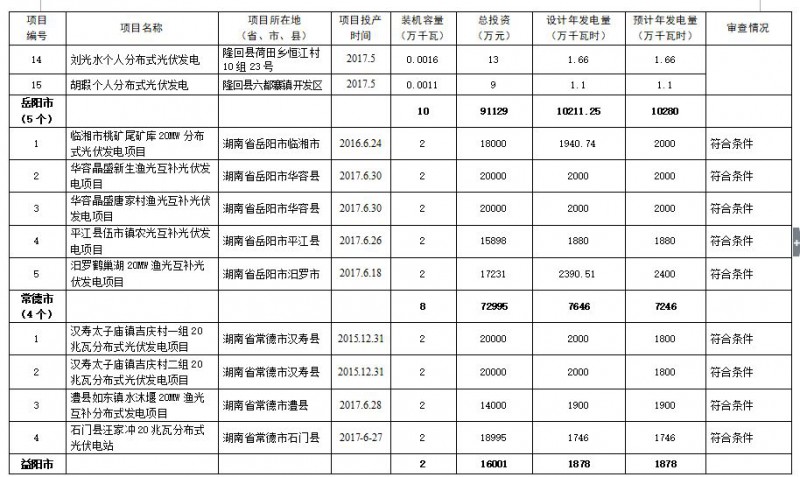 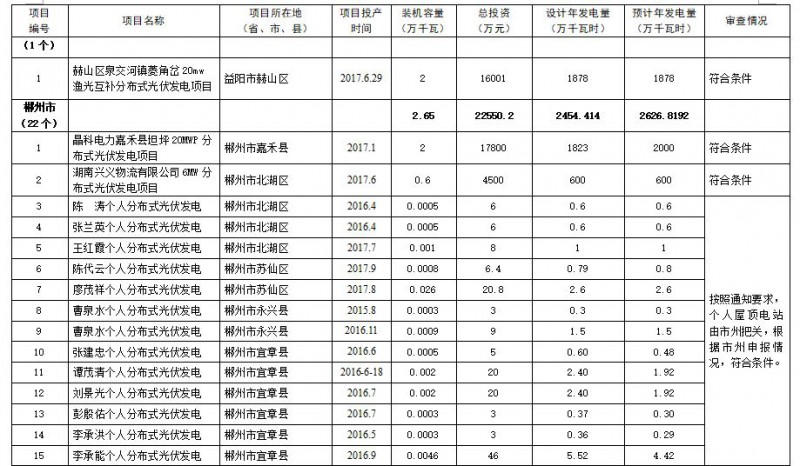 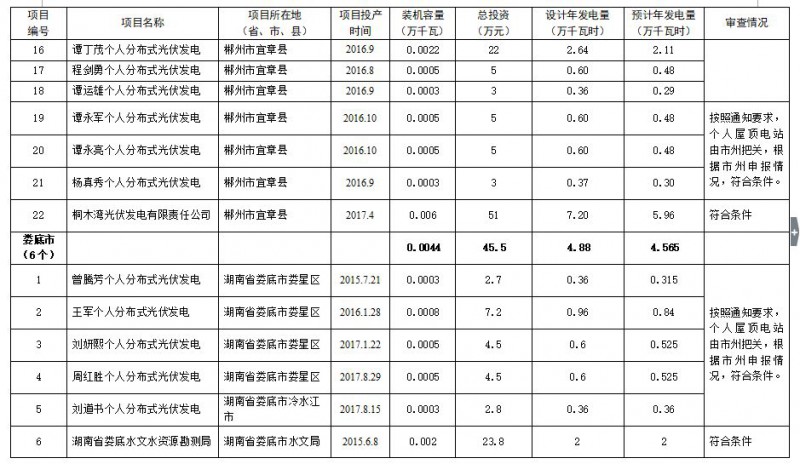 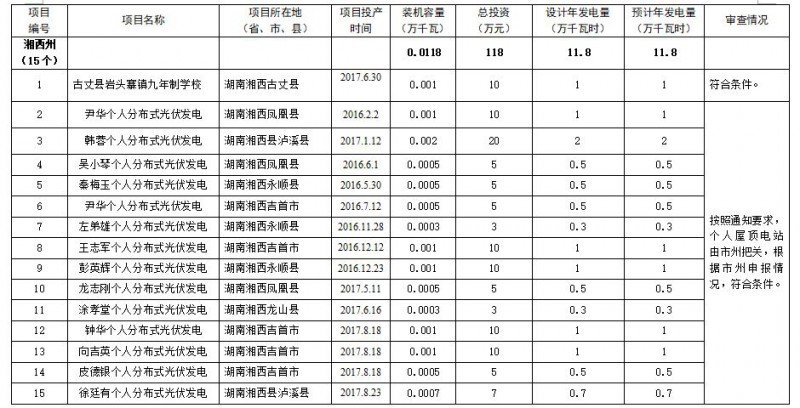 